РЕШЕНИЕО принятии решения о внесении изменений в Решение Городской Думы Петропавловск-Камчатского городского округа от 28.02.2012 № 468-нд «О порядке присвоения муниципальным организациям имен известных граждан, получивших широкое признание жителей Петропавловск-Камчатского городского округа в связи с их трудовой, служебной, творческой или общественной деятельностью или внесших значительный вклад в его развитие»Рассмотрев проект решения о внесении изменений в Решение Городской Думы Петропавловск-Камчатского городского округа от 28.02.2012 № 468-нд «О порядке присвоения муниципальным организациям имен известных граждан, получивших широкое признание жителей Петропавловск-Камчатского городского округа в связи с их трудовой, служебной, творческой или общественной деятельностью или внесших значительный вклад в его развитие», разработанный рабочей группой, созданной решением Городской Думы Петропавловск-Камчатского городского округа от 28.08.2019 № 482-р, и внесенный председателем Городской Думы Петропавловск-Камчатского городского округа Монаховой Г.В., в соответствии со статьей 28 Устава Петропавловск-Камчатского городского округа Городская Дума Петропавловск-Камчатского городского округаРЕШИЛА:1. Принять Решение о внесении изменений в Решение Городской Думы Петропавловск-Камчатского городского округа от 28.02.2012 № 468-нд «О порядке присвоения муниципальным организациям имен известных граждан, получивших широкое признание жителей Петропавловск-Камчатского городского округа в связи с их трудовой, служебной, творческой или общественной деятельностью или внесших значительный вклад в его развитие».2. Прекратить деятельность рабочей группы, созданной решением Городской Думы Петропавловск-Камчатского городского округа от 28.08.2019 № 482-р «О протесте прокурора города Петропавловска-Камчатского от 28.06.2019 № 7/42-07-04-19 на Решение Городской Думы Петропавловск-Камчатского городского округа от 28.02.2012 № 468-нд «О порядке присвоения муниципальным организациям имен известных граждан, получивших широкое признание жителей Петропавловск-Камчатского городского округа в связи с их трудовой, служебной, творческой или общественной деятельностью или внесших значительный вклад в его развитие», в связи с выполнением возложенных на нее задач.3. Направить принятое Решение Главе Петропавловск-Камчатского городского округа для подписания и обнародования.Председатель Городской ДумыПетропавловск-Камчатского городского округа				            		           Г.В. МонаховаРЕШЕНИЕот 01.11.2019 № 202-ндО внесении изменений в Решение Городской Думы Петропавловск-Камчатского городского округа от 28.02.2012 № 468-нд «О порядке присвоения муниципальным организациям имен известных граждан, получивших широкое признание жителей Петропавловск-Камчатского городского округа в связи с их трудовой, служебной, творческой или общественной деятельностью или внесших значительный вклад в его развитие»Принято Городской Думой Петропавловск-Камчатского городского округа(решение от 30.10.2019 № 528-р)1. Наименование изложить в следующей редакции: «О порядке присвоения муниципальным организациям имен известных граждан, получивших широкое признание жителей Петропавловск-Камчатского городского округа или внесших значительный вклад в его развитие».2. В разделе 1:1) в пункте 1.1 слова «в связи с их трудовой, служебной, творческой или общественной деятельностью» исключить;2) в пункте 1.2 слова «в связи с их трудовой, служебной, творческой или общественной деятельностью» исключить;3) в пункте 1.3 слова «прижизненно и посмертно» заменить словами «прижизненно или посмертно».3. В разделе 2:1) абзац четвертый пункта 2.2 дополнить словами «или об особых заслугах перед городским округом»;2) в абзаце пятом пункта 2.2 слова «, или членов семьи гражданина (родители, супруги, дети, братья, сестры), в случае, если присвоение муниципальной организации имени известного гражданина производится посмертно» исключить;3) в пункте 2.3:слова «в связи с их трудовой, творческой или общественной деятельностью» исключить;слово «Петропавловск-Камчатского» исключить;4) в абзаце втором пункта 2.6 слово «комиссии» заменить словом «Комиссии»;5) абзац третий пункта 2.6 изложить в следующей редакции:«Решение Комиссии оформляется протоколом и должно содержать мотивированный вывод о возможности (невозможности) присвоения муниципальной организации имени известного гражданина.Решение Комиссии подписывается председателем и секретарем Комиссии и направляется Главе Петропавловск-Камчатского городского округа в срок, указанный в пункте 2.5 настоящего Решения.»;6) пункт 2.7 изложить в следующей редакции:«2.7. Решение Комиссии является основанием для принятия решения о присвоении муниципальной организации имени известного гражданина либо для направления инициаторам ходатайства уведомления об отказе в удовлетворении ходатайства.Соответствующее решение принимается Главой Петропавловск-Камчатского городского округа в четырехдневный срок со дня получения решения Комиссии. В случае отказа в удовлетворении ходатайства Глава Петропавловск-Камчатского городского округа в трехдневный срок со дня принятия такого решения направляет инициаторам ходатайства уведомление об отказе в удовлетворении ходатайства с приложением копии решения Комиссии.Решение о присвоении муниципальной организации имени известного гражданина оформляется в форме постановления администрации Петропавловск-Камчатского городского округа. Постановление администрации Петропавловск-Камчатского городского округа о присвоении муниципальной организации имени известного гражданина в трехдневный срок со дня его издания Главой Петропавловск-Камчатского городского округа направляется инициаторам ходатайства.Постановление администрации Петропавловск-Камчатского городского округа о присвоении муниципальной организации имени известного гражданина подлежит размещению на официальном сайте администрации городского округа в информационно-телекоммуникационной сети Интернет.»;7) в пункте 2.8 слово «Комиссии» заменить словами «Главы Петропавловск-Камчатского городского округа».4. Настоящее Решение вступает в силу после дня его официального опубликования.ГлаваПетропавловск-Камчатскогогородского округа							          В.Ю. Иваненко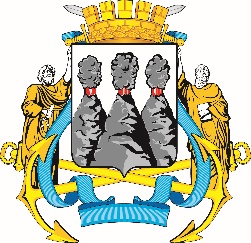 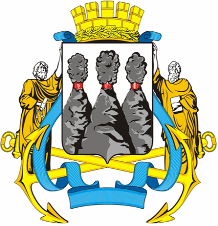 ГОРОДСКАЯ ДУМАПЕТРОПАВЛОВСК-КАМЧАТСКОГО ГОРОДСКОГО ОКРУГАот 30.10.2019 № 528-р23-я сессияг.Петропавловск-Камчатский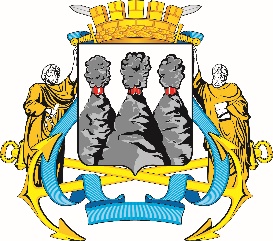 ГОРОДСКАЯ ДУМАПЕТРОПАВЛОВСК-КАМЧАТСКОГО ГОРОДСКОГО ОКРУГА